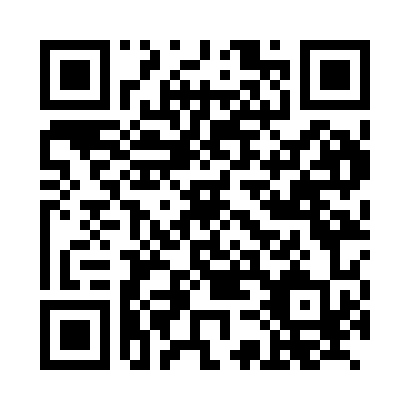 Prayer times for Babing, GermanyWed 1 May 2024 - Fri 31 May 2024High Latitude Method: Angle Based RulePrayer Calculation Method: Muslim World LeagueAsar Calculation Method: ShafiPrayer times provided by https://www.salahtimes.comDateDayFajrSunriseDhuhrAsrMaghribIsha1Wed3:405:511:085:088:2610:282Thu3:375:501:085:098:2710:303Fri3:355:481:085:098:2810:334Sat3:325:461:085:108:3010:355Sun3:295:451:085:108:3110:386Mon3:275:431:085:118:3310:407Tue3:245:421:085:118:3410:428Wed3:215:401:085:128:3510:459Thu3:185:391:075:128:3710:4710Fri3:155:371:075:138:3810:5011Sat3:135:361:075:138:4010:5212Sun3:105:351:075:148:4110:5513Mon3:075:331:075:148:4210:5714Tue3:045:321:075:158:4411:0015Wed3:025:311:075:158:4511:0316Thu2:595:291:075:168:4611:0517Fri2:565:281:075:168:4711:0818Sat2:535:271:085:178:4911:1019Sun2:515:261:085:178:5011:1320Mon2:515:251:085:188:5111:1521Tue2:505:241:085:188:5211:1722Wed2:505:221:085:198:5411:1823Thu2:495:211:085:198:5511:1824Fri2:495:201:085:198:5611:1925Sat2:495:201:085:208:5711:1926Sun2:485:191:085:208:5811:2027Mon2:485:181:085:218:5911:2128Tue2:485:171:085:219:0011:2129Wed2:485:161:095:229:0111:2230Thu2:475:151:095:229:0211:2231Fri2:475:151:095:229:0311:23